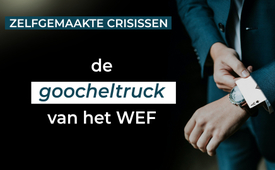 Zelfgemaakte crisissen – de goocheltruc van het WEF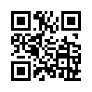 De ervaren communicatieadviseur, redacteur en auteur Nick Buxton legt in een interview de tactiek uit van het World Economic Forum (WEF). Het gebruikt daarbij een goocheltruc.De ervaren communicatieadviseur, redacteur en auteur Nick Buxton legt de tactiek van het World Economic Forum (WEF) uit in het uitvoerig interview: Door overheidsinstellingen en -diensten over te nemen, wordt de wereldheerschappij, of global governance in het Engels, gecreëerd door grote bedrijven. Het WEF gebruikt een soort goocheltruc voor deze stille, verborgen staatsgreep: Aan de ene kant wordt de wereldopinie betrokken bij kunstmatig veroorzaakte crisissen. Of het nu gaat om staatsbedrijven in crisis, bankencrisissen, de coronapandemie en nog veel meer. Aan de andere kant wordt de wereldopinie door de eigenlijke veroorzakers van de crisissen, die op de achtergrond optreden voor ogen geschilderd dat zij de enige competente redders uit het dilemma zijn. Deze crisissen worden bovendien gebruikt om de democratische basisorde in de verschillende staten in te perken. Op deze manier wordt voorkomen dat het volk verzet opbouwt tegen deze stille staatsgreep, d.w.z. tegen de herverdeling van het eigendom en de macht van het volk in de handen van grote bedrijven.door gt./hm.Bronnen:Global Governance
https://uncutnews.ch/global-coup-detat-die-
uebernahme-der-global-governance-durch-
unternehmen/ 

Privatisierung Post
https://de.wikipedia.org/wiki/PostreformDit zou u ook kunnen interesseren:---Kla.TV – Het andere nieuws ... vrij – onafhankelijk – ongecensureerd ...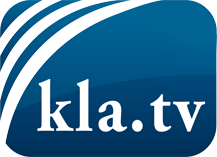 wat de media niet zouden moeten verzwijgen ...zelden gehoord van het volk, voor het volk ...nieuwsupdate elke 3 dagen vanaf 19:45 uur op www.kla.tv/nlHet is de moeite waard om het bij te houden!Gratis abonnement nieuwsbrief 2-wekelijks per E-Mail
verkrijgt u op: www.kla.tv/abo-nlKennisgeving:Tegenstemmen worden helaas steeds weer gecensureerd en onderdrukt. Zolang wij niet volgens de belangen en ideologieën van de kartelmedia journalistiek bedrijven, moeten wij er elk moment op bedacht zijn, dat er voorwendselen zullen worden gezocht om Kla.TV te blokkeren of te benadelen.Verbindt u daarom vandaag nog internetonafhankelijk met het netwerk!
Klickt u hier: www.kla.tv/vernetzung&lang=nlLicence:    Creative Commons-Licentie met naamgeving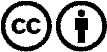 Verspreiding en herbewerking is met naamgeving gewenst! Het materiaal mag echter niet uit de context gehaald gepresenteerd worden.
Met openbaar geld (GEZ, ...) gefinancierde instituties is het gebruik hiervan zonder overleg verboden.Schendingen kunnen strafrechtelijk vervolgd worden.